PRÓ-REITORIA DE EXTENSÃO E ASSUNTOS ESTUDANTIS - PROEXAETERMO DE DESLIGAMENTO DO AUXÍLIO ALIMENTAÇÃO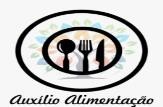 Eu,		 estudante     do     curso	,     matrícula     nº 			, venho por meio deste, oficializar o meu desligamento do benefício	do	Programa	Auxílio	Alimentação	–	PROAL, por 								 	, sendo beneficiário até a presente data	/	/	. Estou ciente de que o desligamento do Programa implicará no cancelamento do benefício. 		,	de	de	. (Local)Assinatura do (a) Estudante